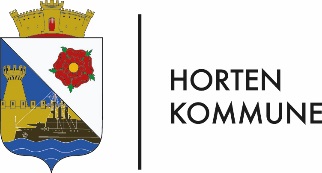 Meldeskjema for foresatte
Opplæringsloven §9A-2: «Alle elever har rett til et trygt og godt skolemiljø som fremmer helse, trivsel og læring.» I Hortenskolen er det nulltoleranse for krenkelser og mobbing. Tiltak må iverksettes snarest dersom situasjonen tilsier det.Derfor ønsker vi at mobbesaker, krenkende ord og handlinger og andre alvorlige hendelser meldes til skolen. Mindre alvorlige hendelser kan også meldes, dersom man har informasjon som kan være hensiktsmessig å informere ledelsen om.
Elevens navn: _____________________________________ Klasse:____________
Kort om saken:Skrevet av__________________________________________ Dato: _____________Mottatt på skolen: ___________________________________ Dato: _____________